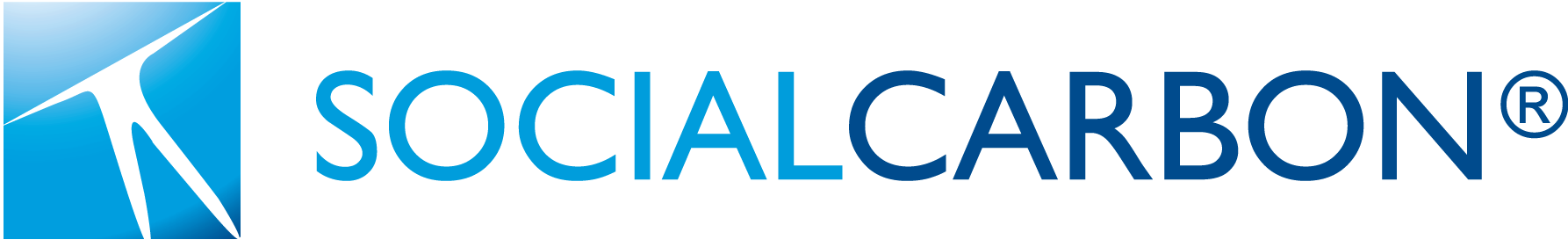 Loss event report template.TITLE PAGE: Complete all items in the box on the title page using Arial or Century Gothic 10.5 point, black, regular (non-italic) font. This box must appear on the title page of the final document. Loss event reports may also feature the project title and preparers’ name, logo and contact information more prominently on the title page, using the format below (Arial or Century Gothic 24 point and Arial or Century Gothic 12 point, black, regular font).LOSS EVENT REPORT: Instructions for completing the loss event report are under the section headings in this template. Adhere to all instructions, as set out in the SOCIALCARBON Standard. Instructions relate back to the rules and requirements set out in the SOCIALCARBON Standard and accompanying SOCIALCARBON Standard documents. The preparer will need to refer to these documents in order to complete the template. Note: The instructions in this template are to serve as a guide and do not necessarily represent an exhaustive list of the information the preparer must provide under each section of the template.Unless applying a merited deviation, please complete all sections using Arial or Franklin Gothic Book 10.5 point, black, regular (non-italic) font. Where a section is not applicable, explain why the section is not applicable (i.e., do not delete the section from the final document and do not only write “not applicable”). Submit the project description as a non-editable PDF.Delete all instructions, including this introductory text, from the final document.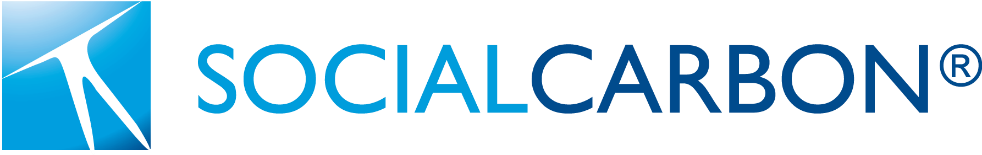 PROJECT TITLELogo (optional) Document Prepared by (individual or entity)Contact Information (optional)Contents1.	Loss Event Details	21.1 Summary Description of the Loss Event	21.2 Date of Loss Event	21.3 Location of Loss Event	22.	Data and Parameters	22.1 Data and Parameters Monitored in Affected Area	22.2 Description of Impact on Project Activities and Monitoring Plan	33.	Quantification of Estimated Loss	33.1 Carbon Stock at Previous Verification	33.2 Carbon Stock after Loss Event	33.3 Summary of Estimated Loss	34.	Additional Information	4Loss Event Details1.1 Summary Description of the Loss EventProvide a summary description of the loss event.1.2 Date of Loss EventIndicate the date or date range when the loss event occurred.1.3 Location of Loss EventIndicate the location and geographic boundaries (if applicable) of the loss event.Data and Parameters2.1 Data and Parameters Monitored in Affected AreaDescribe data and parameters monitored for the loss event using the following table (copy table for each data unit/parameter).2.2 Description of Impact on Project Activities and Monitoring PlanDescribe impacts to the project and the monitoring plan following the loss event.Quantification of Estimated Loss3.1 Carbon Stock at Previous VerificationEstimate the carbon stock of the project at the previous verification event.3.2 Carbon Stock after Loss EventEstimate the carbon stock of the project following the loss event.3.3 Summary of Estimated LossQuantify the net loss of previously verified emission reductions and removals due to losses in carbon stocks.Additional InformationInclude any raw data from monitoring, additional information used in estimating the loss event, documentation of activities conducted from monitoring the loss event, diagrams, etc.Project Title Name of project VersionVersion number of this documentProject IDSOCIALCARBON project database ID, if registeredDate of IssueDD-Month-YYYY this version of the document issuedMonitoring PeriodDD-Month-YYYY to DD-Month-YYYYPrepared ByIndividual or entity that prepared this document and that is responsible for the application of the SOCIALCARBON indicators.ContactPhysical address, telephone, email, websiteData Unit / ParameterData unitIndicate the unit of measureDescriptionProvide a brief description of the data/parameterSource of dataIndicate the source(s) of dataDescription of measurement methods and procedures to be appliedSpecify the measurement methods and procedures, any standards or protocols to be followed, and the person/entity responsible for the measurement. Include any relevant information regarding the accuracy of the measurements (e.g., accuracy associated with meter equipment or laboratory tests).Frequency of monitoring/recordingSpecify measurement and recording frequencyValue applied Provide the value monitored for the data/parameterMonitoring equipmentIdentify equipment used to monitor the data/parameter including type, accuracy class, and serial number of equipment, as appropriate.QA/QC procedures to be applied:Describe the quality assurance and quality control (QA/QC) procedures to be applied, including the calibration procedures where applicable.Purpose of dataIndicate one of the following: Calculation of baseline emissions Calculation of project emissions Calculation of leakageCalculation methodWhere relevant, provide the calculation method, including any equations, used to establish the data/parameter.CommentsProvide any additional comments